海南省检测分会培训考试服务平台报名流程登录：http://106.12.138.150:20000企业注册报名缴费公司注册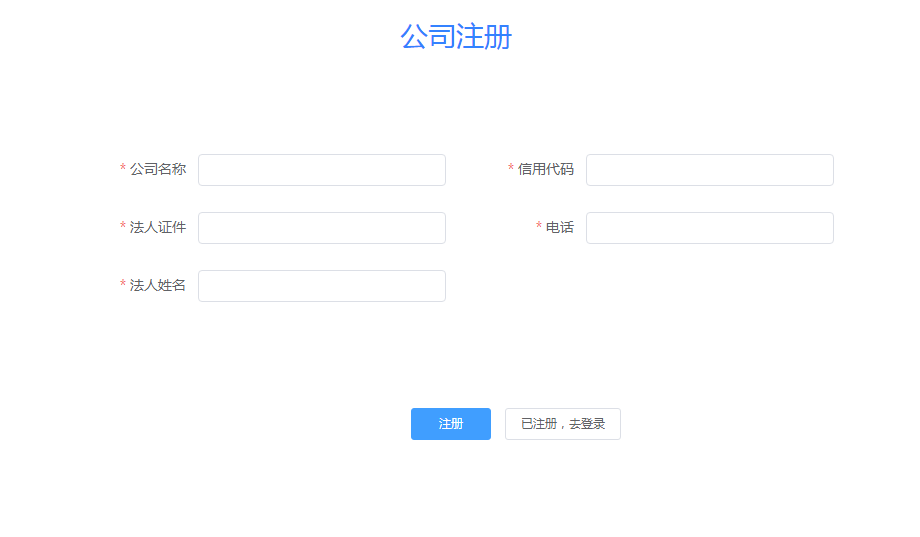 填写必填项，注册登录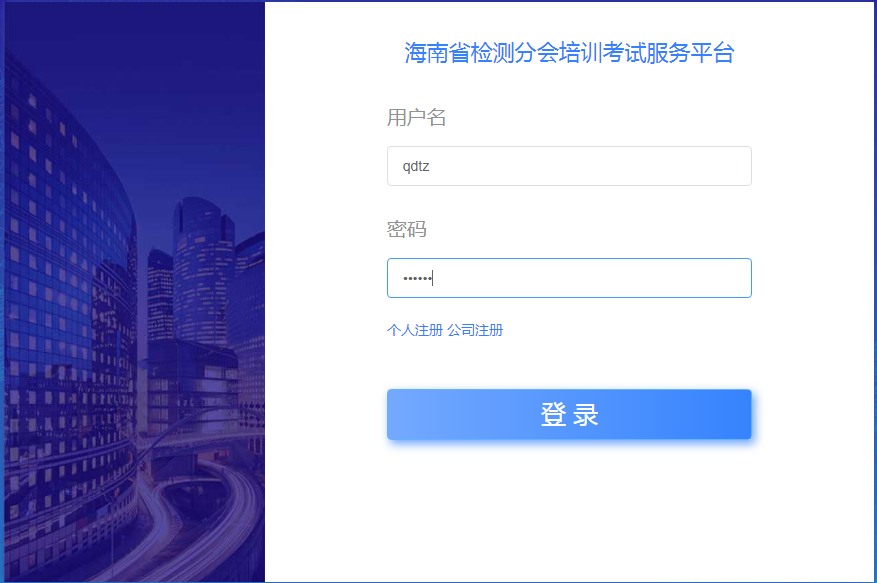 添加人员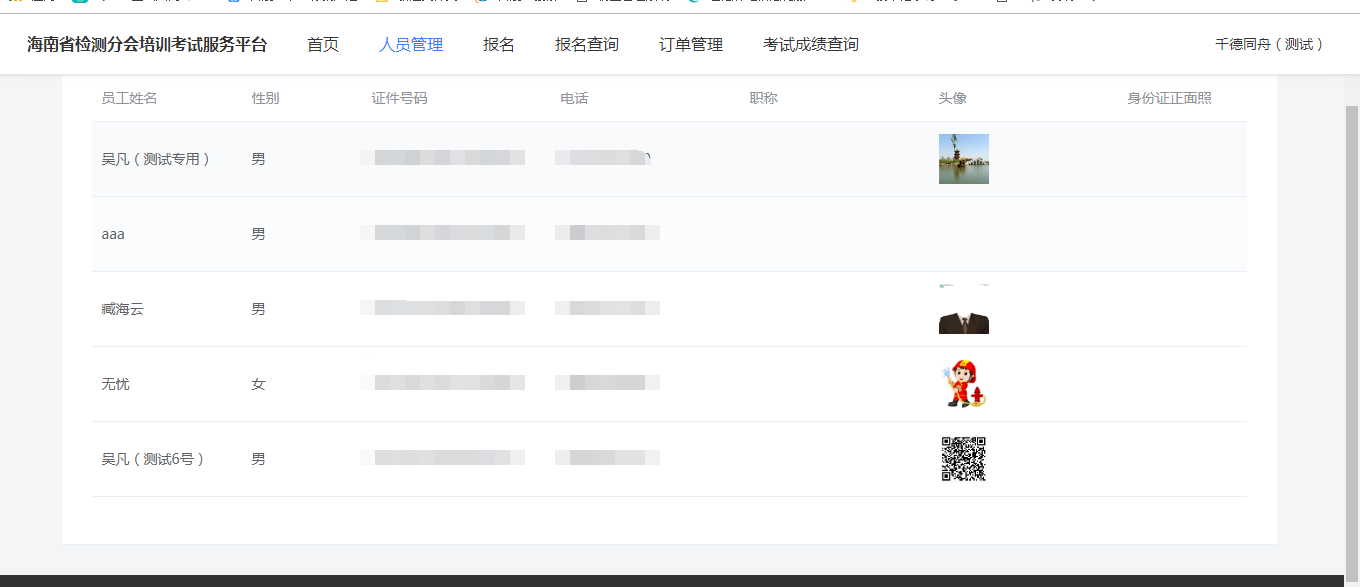 对需要报名的人员进行新增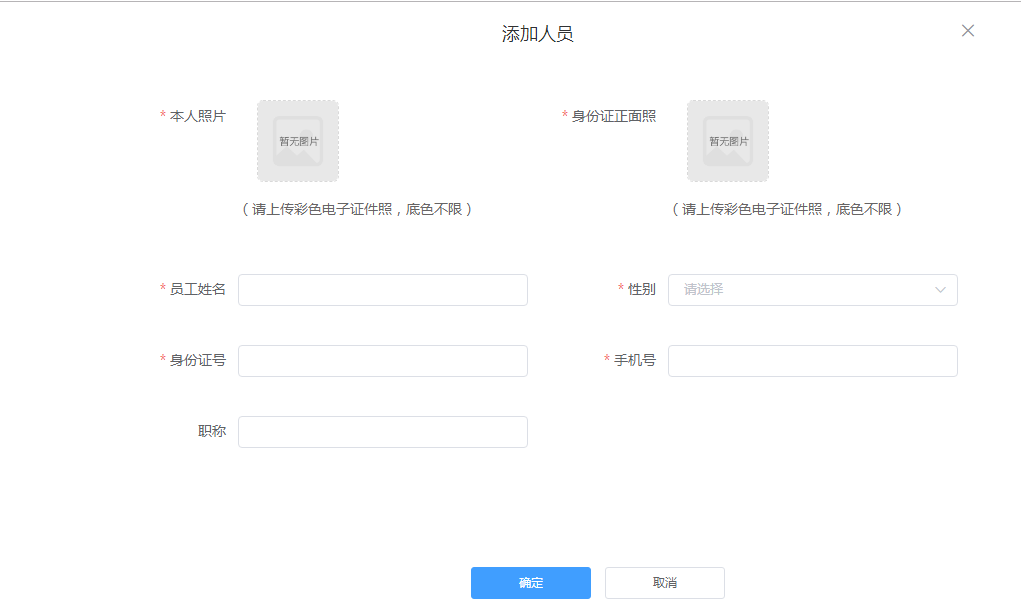 企业报名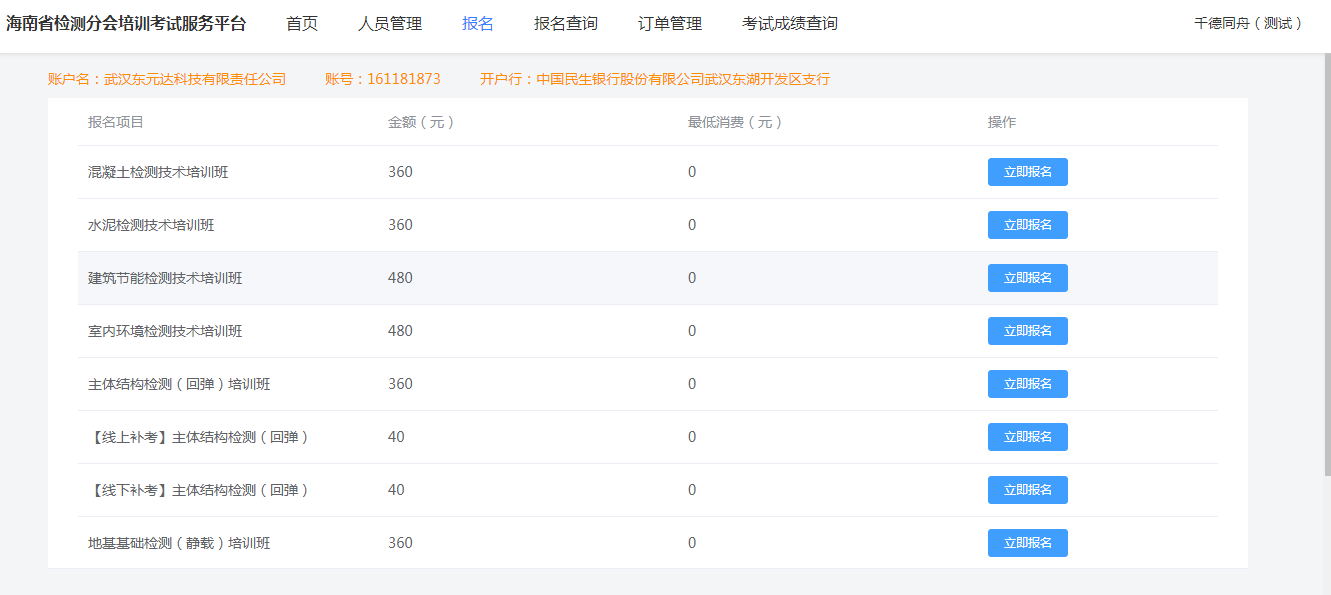 报名的时候，选择需要报考的学员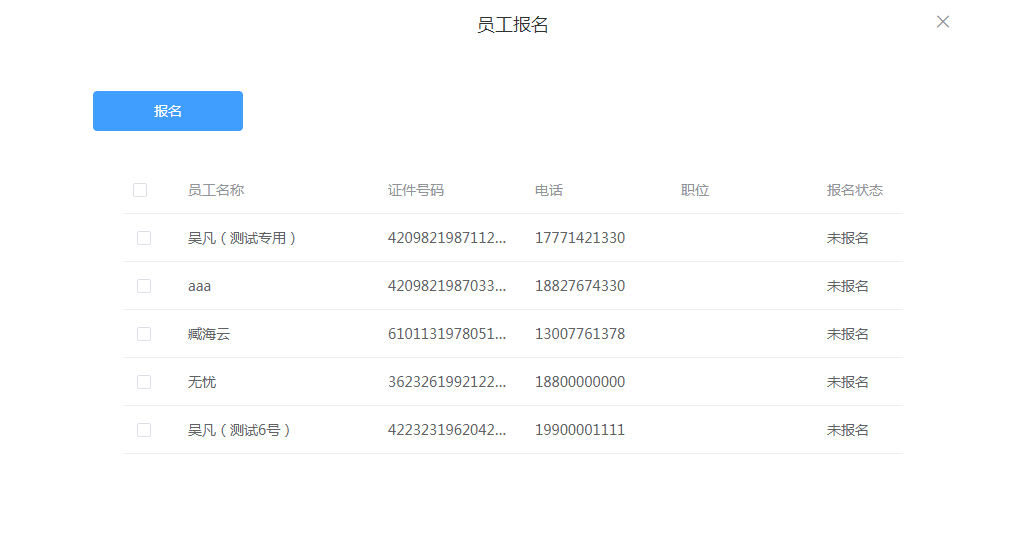 报完名后，缴费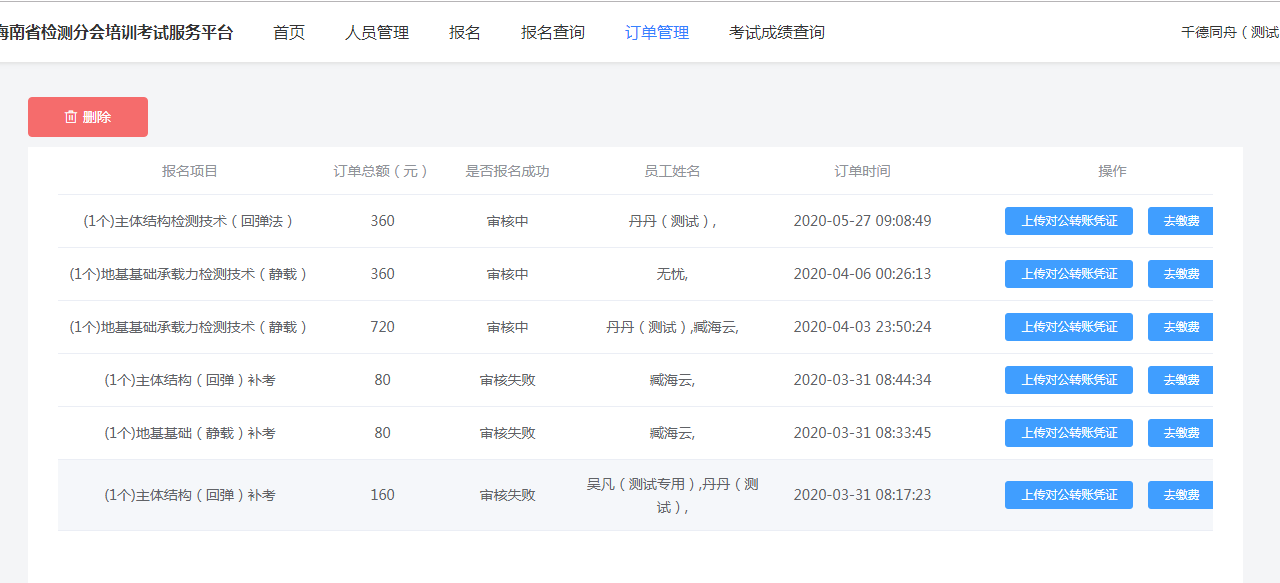 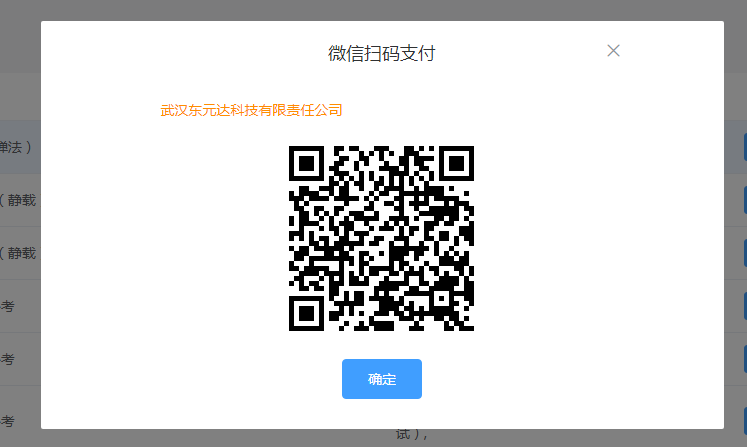 然后缴费即可报名缴费成功后，报名查询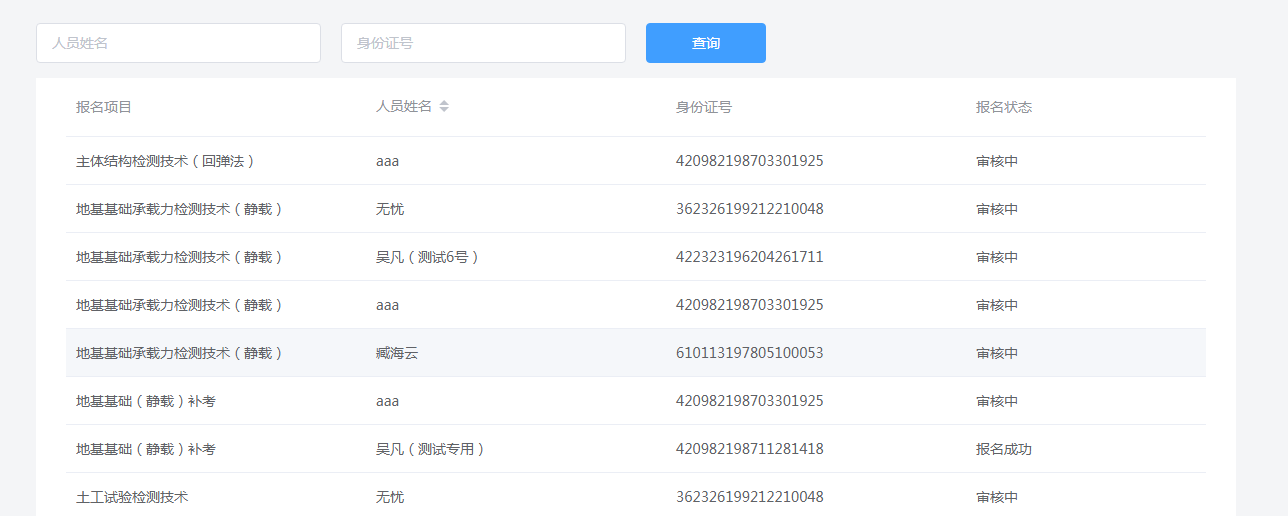 查询用户报名是否成功个人注册报名缴费用户注册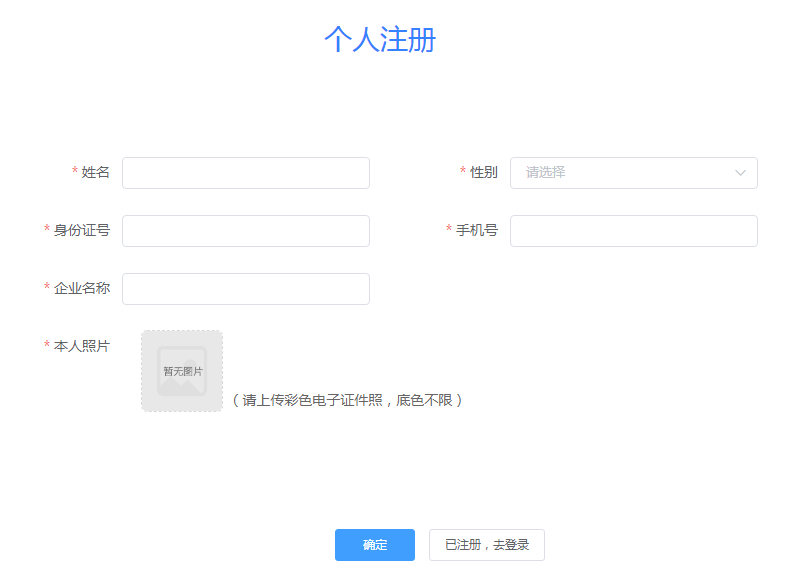 填写*号的内容。登录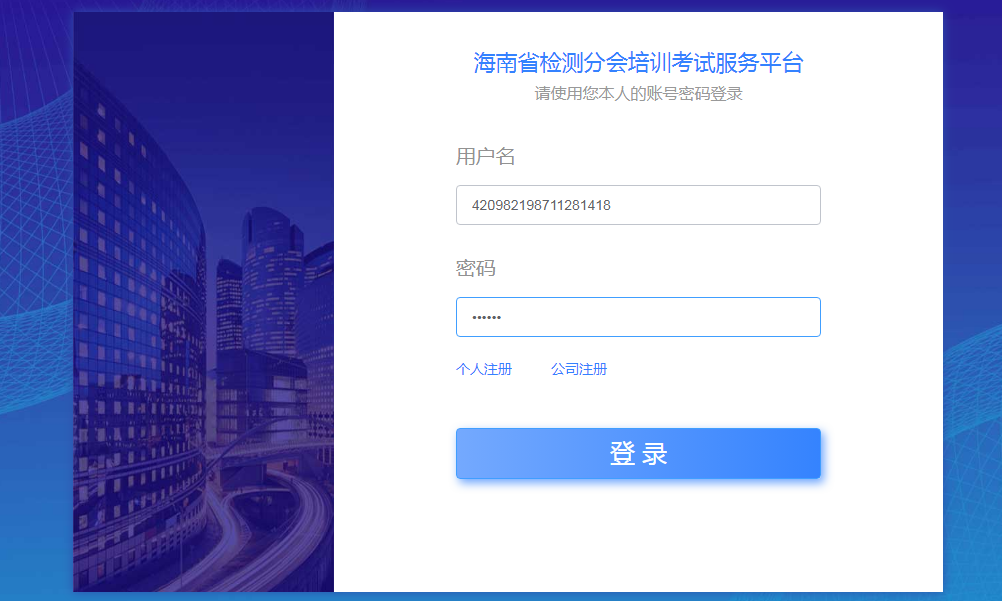 输入身份证号和身份证号末位6位数作为密码登录科目报名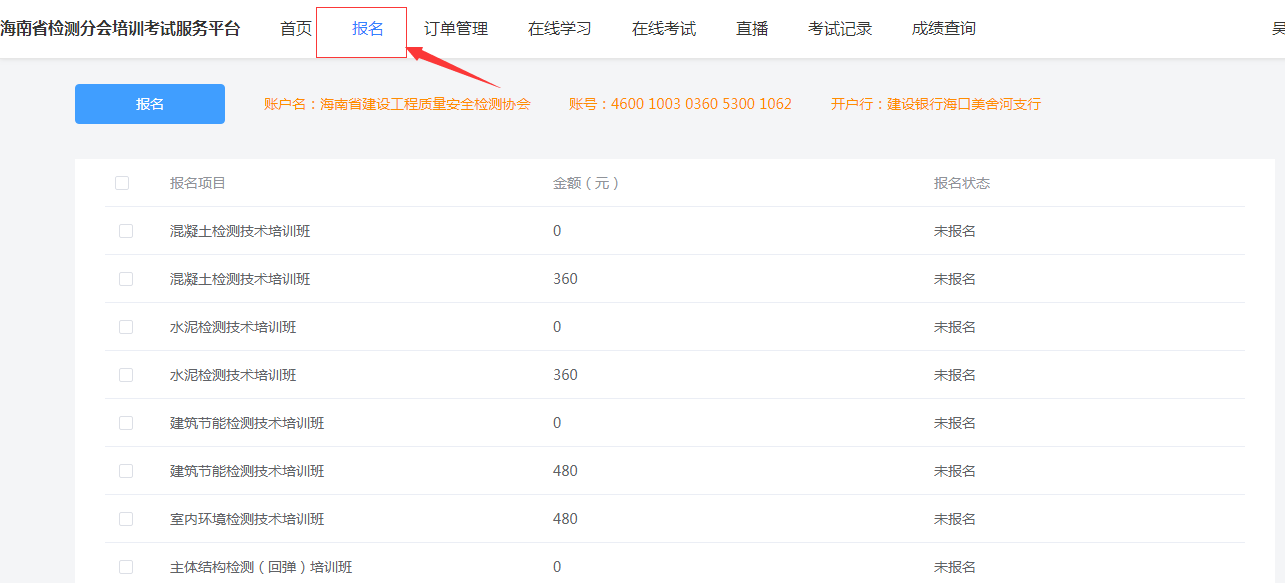 选择自己需要报名的科目，勾选，然后点击“报名”按钮缴费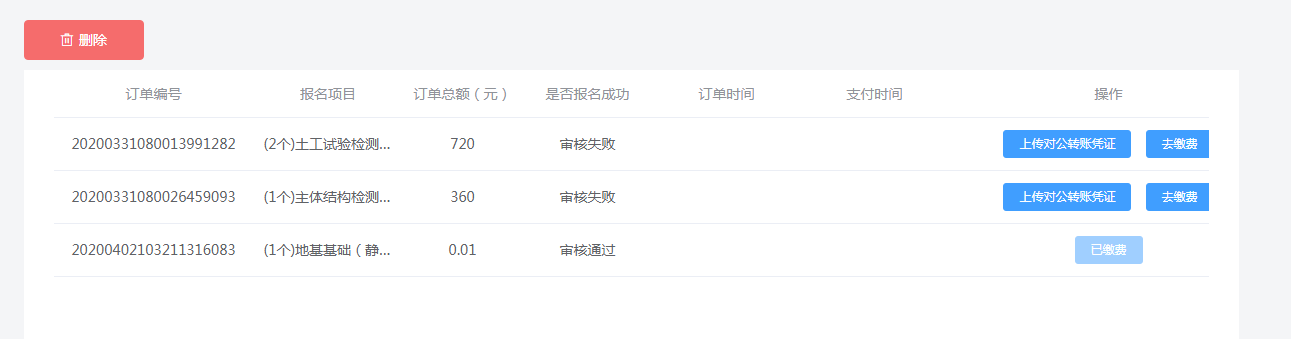 报名成功后，则在订单管理里面可以查看到订单。选择要支付的订单，去缴费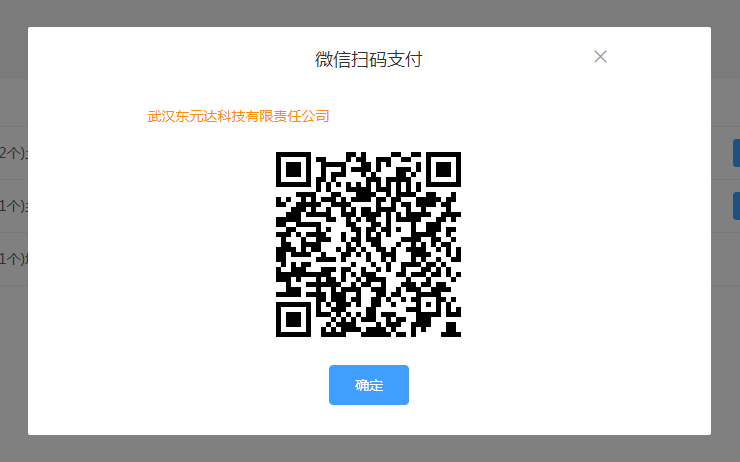 扫码支付，支付成功后，点击“确定”按钮